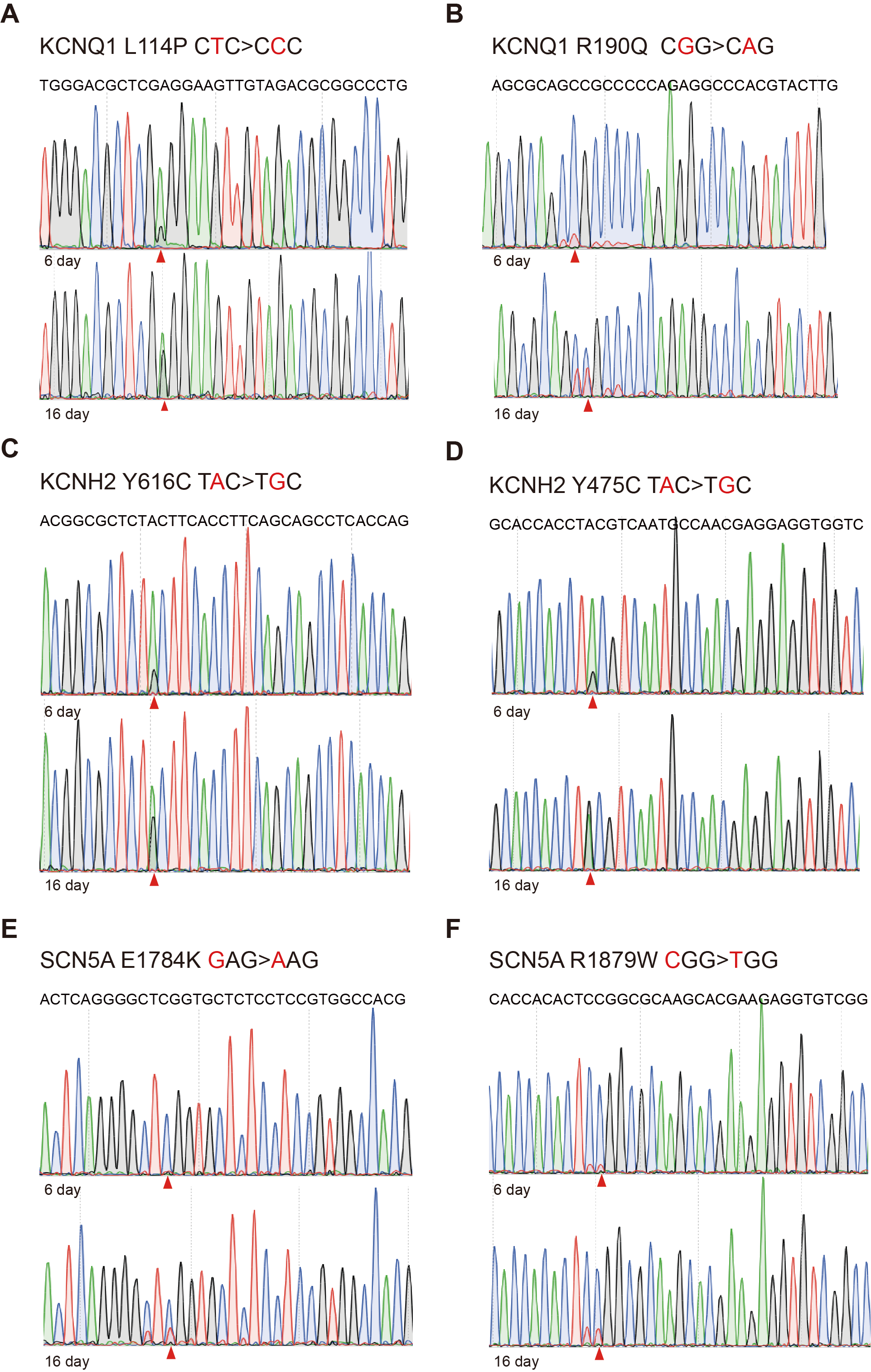 Supplementary Figure 1. Base editing efficiency on day 6 and day 16 in H9 cells. The mutated nucleotide is shown in red; the mutated nucleotide is indicated by the red triangle.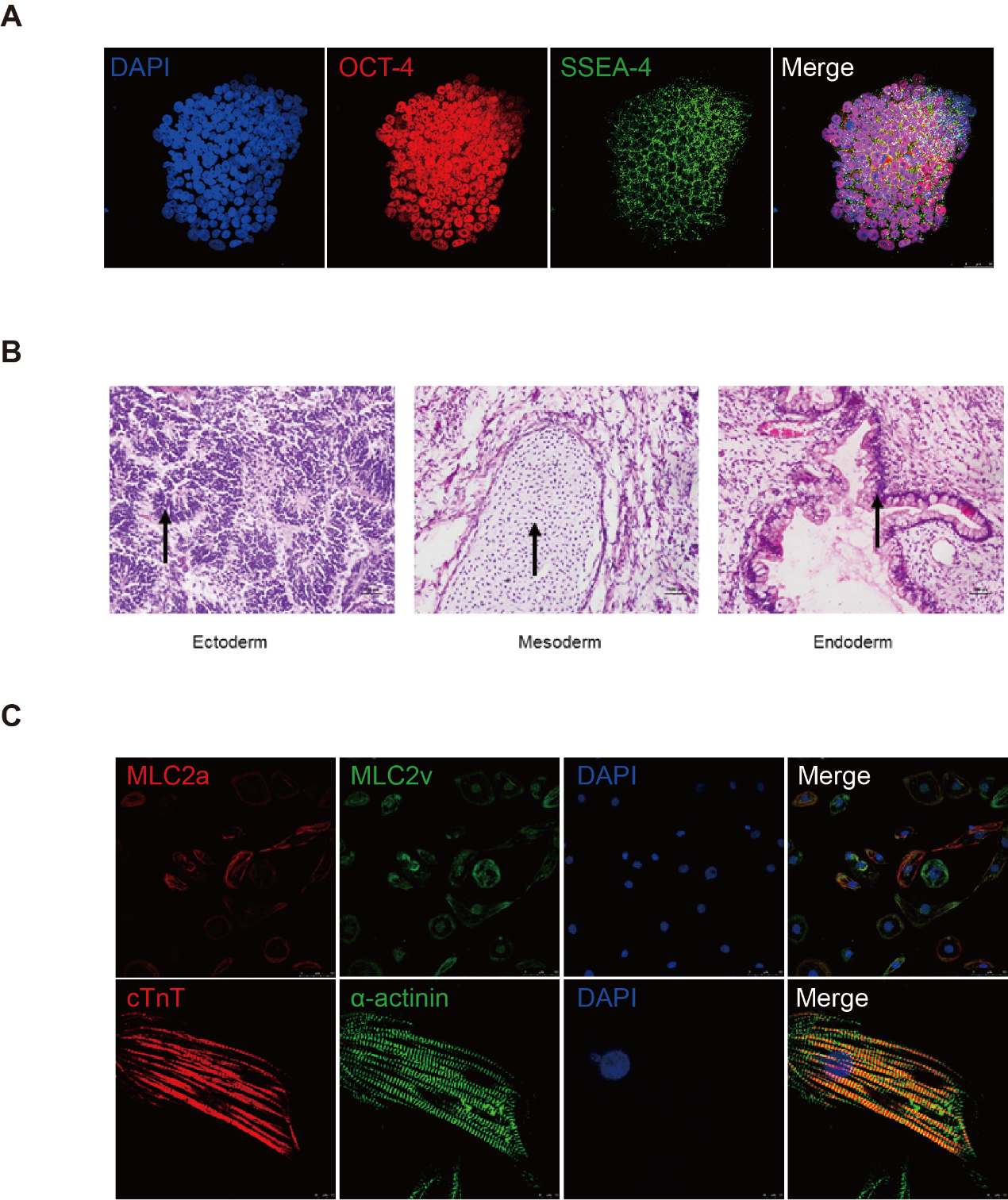 Supplementary Figure 2. Pluripotency assessment after base editing and success of cardiac differentiation. (A) Base editing did not influence expression of pluripotency markers OCT-4 and SSEA-4. (B) After base editing, the cells can differentiate into three germ layer lineages including ectoderm, endoderm and mesoderm. (C) All derived cardiomyocytes were stained with cardiac markers cTnT and α-actinin and ventricular/ atrial-specific marker MLC2v/a. The results showed the success of cardiac differentation.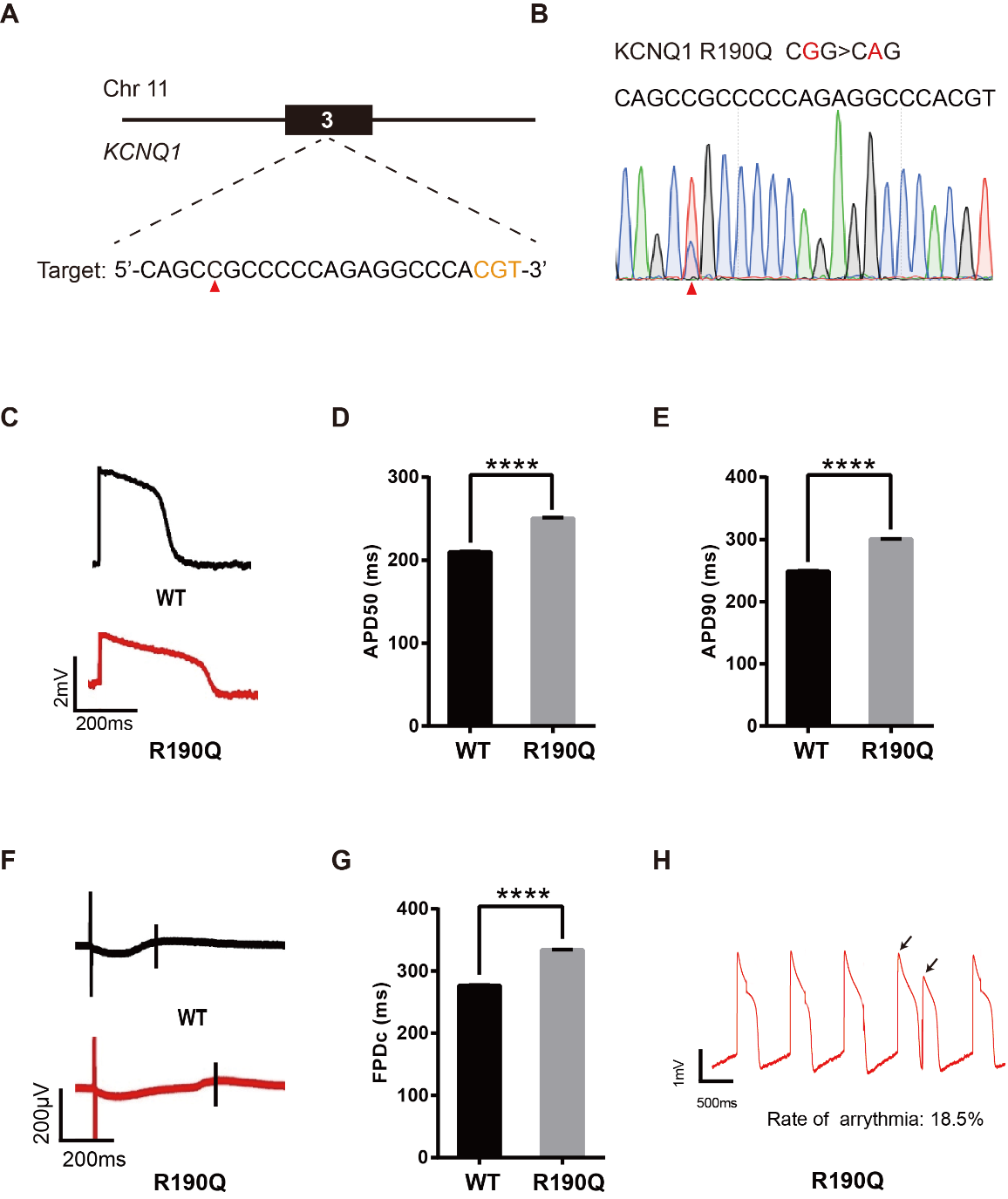 Supplementary Figure 3. Base editing of KCNQ1-R190Q for LQT1 modeling. (A) R190Q target site on KCNQ1. “CGT” PAM sequence is shown in orange; target nucleotide is indicated by the red triangle. (B) A heterozygous clone is confirmed by Sanger sequencing. The mutated nucleotide is shown in red; the mutated nucleotide is indicated by the red triangle. (C) Single trace of action potentials in WT-CMs and R190Q-CMs. (D-E) Quantification of action potential at APD50 and APD90. n= 3 independent experiments., unpaired t-test, P<0.0001. (F) Signals of Field Potential Duration recorded by the MEA machine. (G) Quantification of corrected Field Potential Durations (FPDc). n= 3 independent experiments., unpaired t-test, P<0.0001. (H) Respective traces of action potentials. The abnormal AP signals were labeled by black arrows.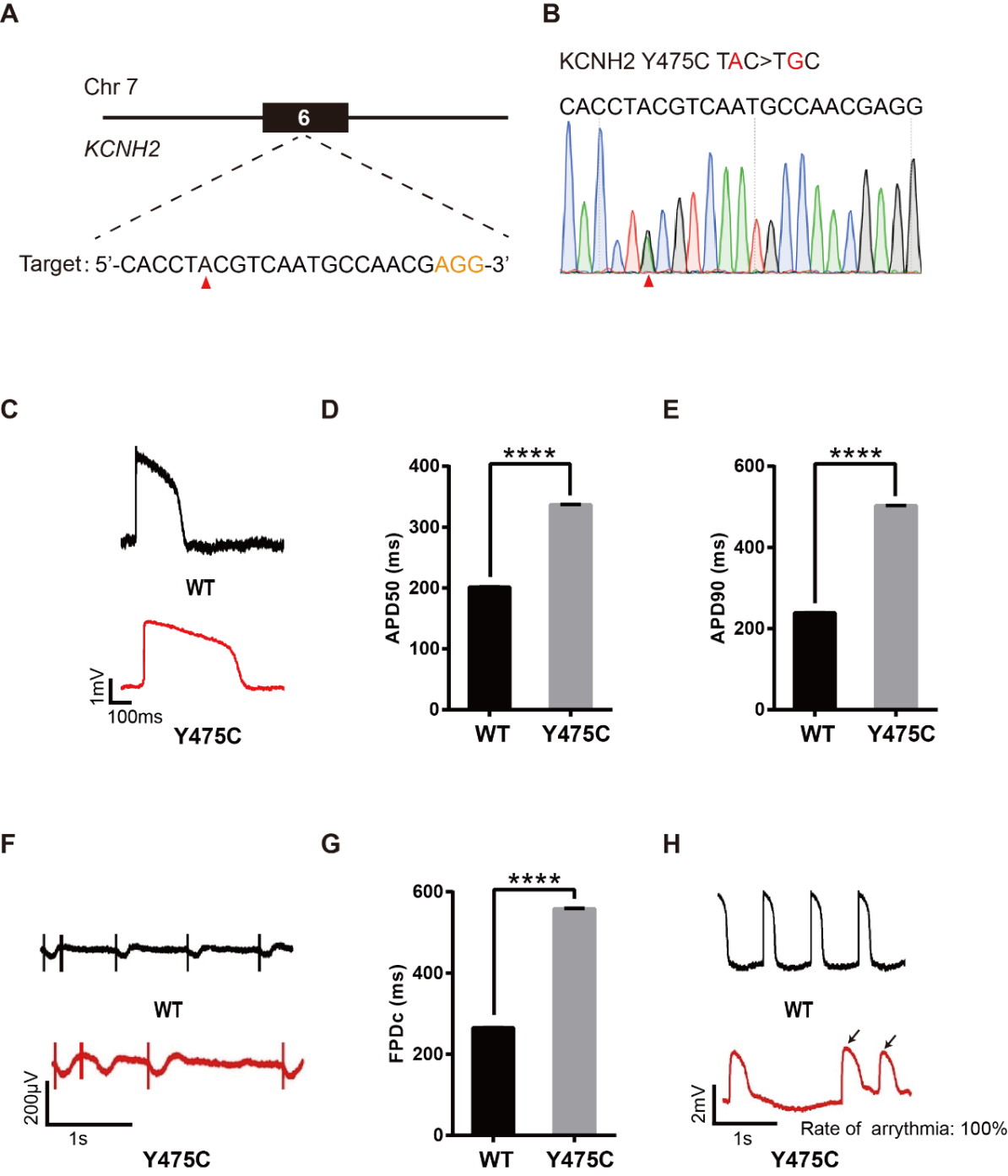 Supplementary Figure 4. Base editing of KCNH2-Y475C for LQT2 modeling. (A) Y475C target site on KCNH2. “AGG” PAM sequence is shown in orange; target nucleotide is indicated by the red triangle. (B) A heterozygous clone is confirmed by Sanger sequencing. The mutated nucleotide is shown in red; the mutated nucleotide is indicated by the red triangle. (C) Single trace of action potentials in WT-CMs and Y475C-CMs. (D-E) Quantification of action potential at APD50 and APD90. n= 3 independent experiments., unpaired t-test, P<0.0001. (F) Signals of Field Potential Duration recorded by the MEA machine. (G) Quantification of corrected Field Potential Durations (FPDc). n= 3 independent experiments., unpaired t-test, P<0.0001. (H) Representative traces of action potentials. The abnormal AP signals were labeled by black arrows. 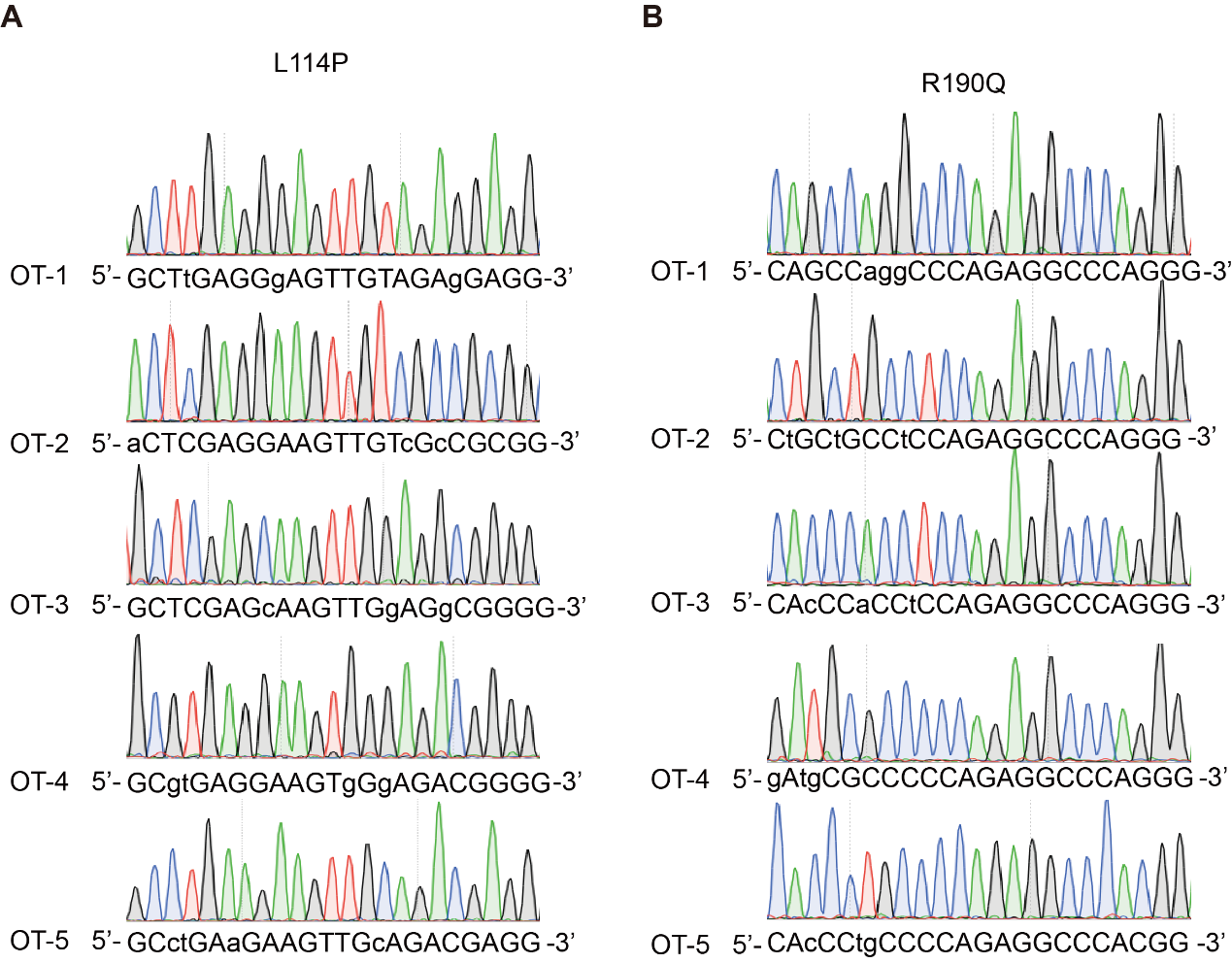 Supplementary Figure 5. Off-target analysis of the target sites on KCNQ1 in H9 cells.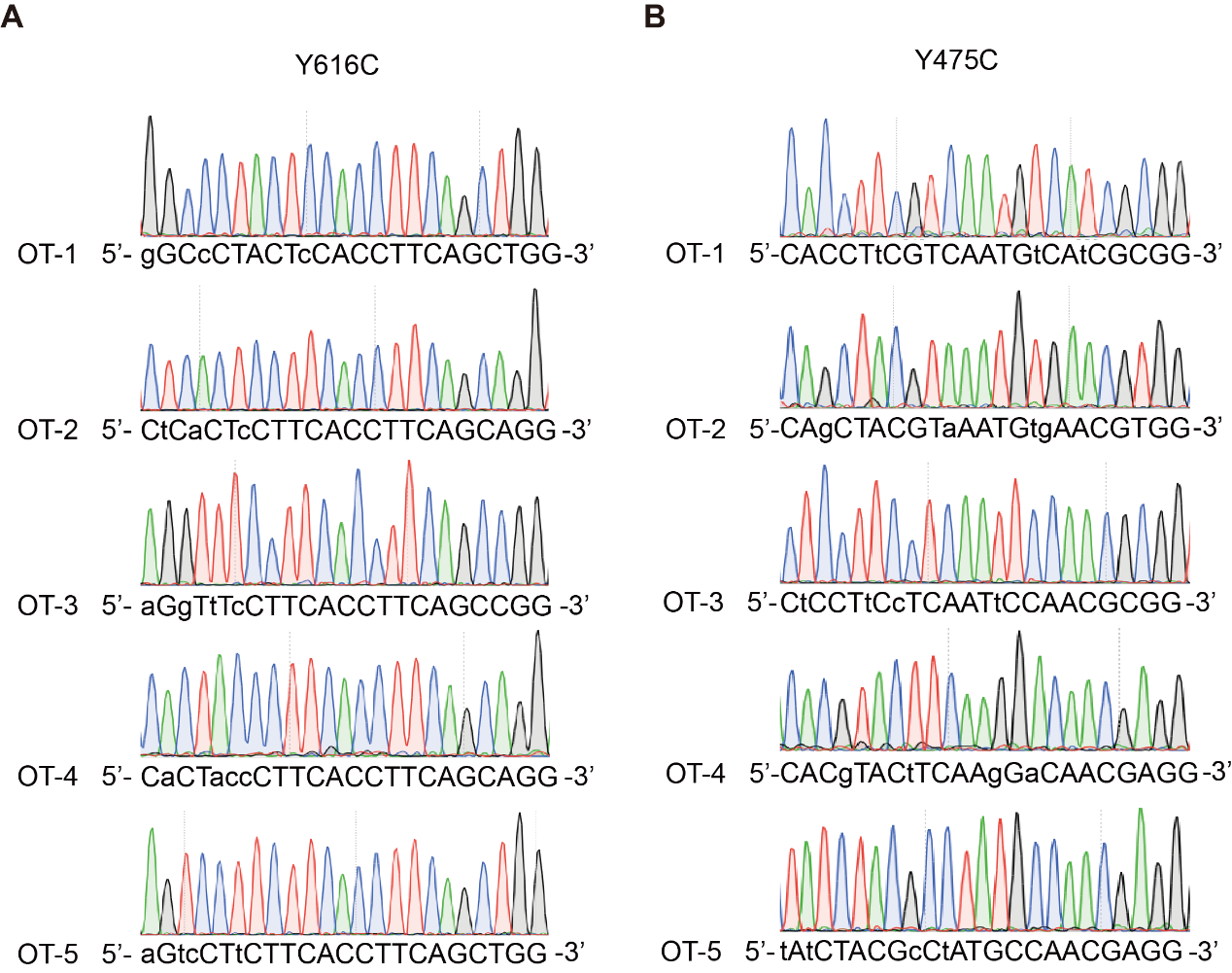 Supplementary Figure 6. Off-target analysis of the target sites on KCNH2 in H9 cells.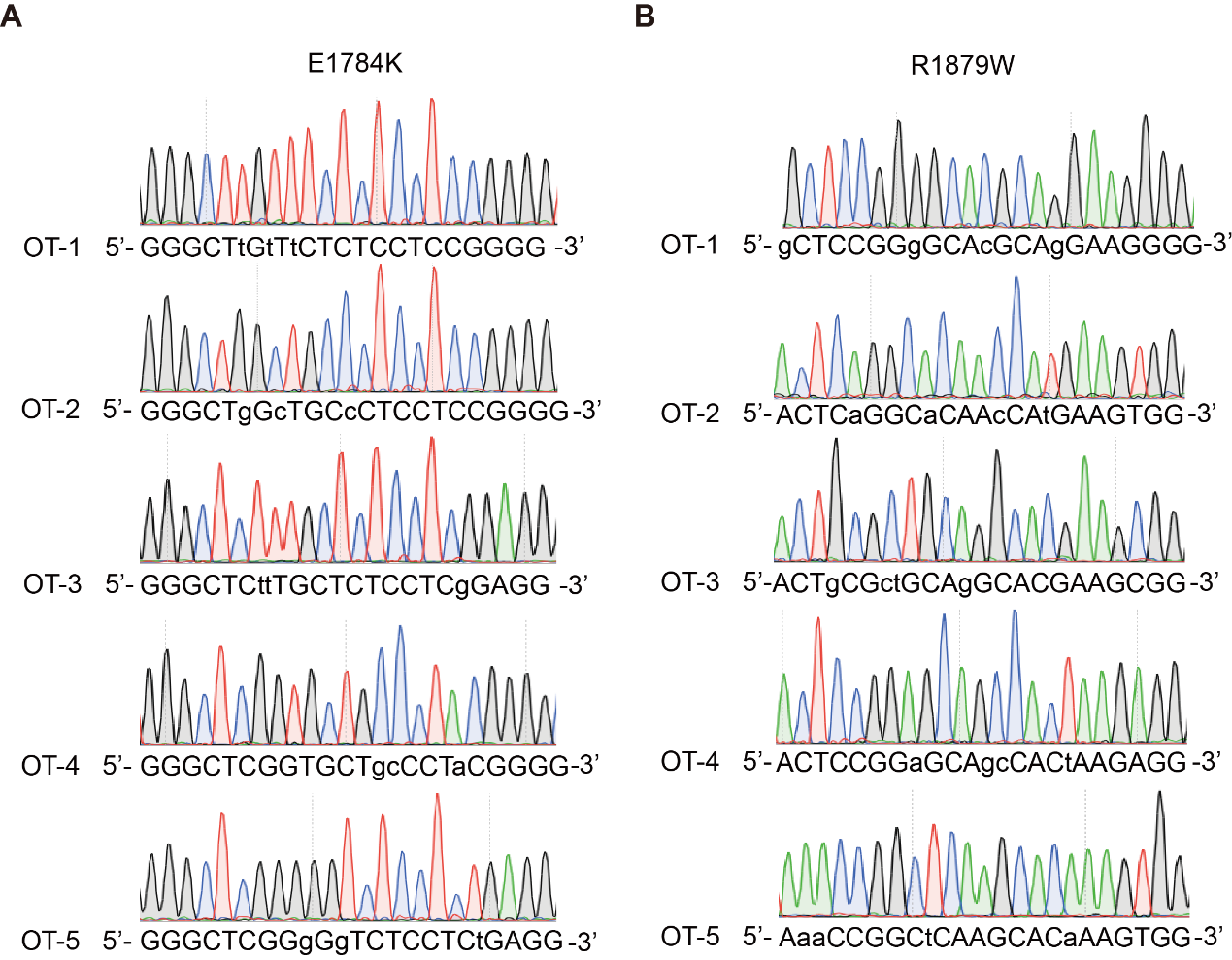 Supplementary Figure 7. Off-target analysis of the target sites on SCN5A in H9 cells.Supplementary Table 1. Oligo sequencesSupplementary Table 2. Summary of base editing efficiency used in this study. All results were analyzed by EditR, n= 3 independent experiments.Supplementary Table 3. gRNA sequence (with PAM) of potential off-target sites.NameSequence (5’→3’)gRNA sequence of target sitegRNA sequence of target site114-gRNA-Ftttgctcgaggaagttgtagacg114-gRNA-Raaccgtctacaacttcctcgagc190-gRNA-Ftttgcagccgcccccagaggccca190-gRNA-Raactgggcctctgggggcggctgc616-gRNA-Ftttgcgctctacttcaccttcagc616-gRNA-Raacgctgaaggtgaagtagagcgc475-gRNA-Ftttgcacctacgtcaatgccaacg475-gRNA-Raaccgttggcattgacgtaggtgc1784-gRNA-Ftttgggctcggtgctctcctccg1784-gRNA-Raaccggaggagagcaccgagccc1879-gRNA-Ftttactccggcgcaagcacgaag1879-gRNA-RaaccttcgtgcttgcgccggagtSite1-gRNA-FtttgatgagataatgatgagtcaSite1-gRNA-RaactgactcatcattatctcatcSite2-gRNA-FtttgaagatagagaatagactgcSite2-gRNA-RaacgcagtctattctctatcttcSite3-gRNA-FtttggcccagactgagcacgtgaSite3-gRNA-RaactcacgtgctcagtctgggccSite4-gRNA-FtttggaatcccttctgcagcaccSite4-gRNA-RaacggtgctgcagaagggattccPrimers used for PCRPrimers used for PCRKCNQ1-114-FcctggccaagaagtgccKCNQ1-114-RgcgagaagatgcgcaccKCNQ1-190-FtcaccatccgcagcaggKCNQ1-190-RcccctacccccaacaccKCNH2-616-FatgagacacctgtgctgggKCNH2-616-RcagtagtccccgccctgKCNH2-475-FgcattacagccccttcaaggKCNH2-475-RctgtcctcctcgccaccSCN5A-1784-FatgtcaagtgggaggctggSCN5A-1784-RggtgaaggcaaagagaatgtccSCN5A-1879-FgccgatgccctgtctgagSCN5A-1879-RcgctggtggctctagtgacSite1-FcattccatgctacactatctgccSite1-RagcctcctgagtagctggSite2-FgtccagaccaatgtcctggSite2-RctcatcaataaatggtgctgggSite3-FgtcacagtggcaaatgaggcSite3-RttcatgcaggtgctgaaagcSite4-FggatgccctacatctgctctcSite4-RctggaagttcgctaatcccgPrimers used for plasmid constructionPrimers used for plasmid constructionEBV-FggagacggtcacagcttgEBV-RgctgtccgtttcatggtggcggatcccgcgEBV-2-FagaagagcgatgctcttcgEBV-2-RgccggatcatctagttcgacABEmax-FgccaccatgaaacggacagcABEmax-RctagaaggcacagtcgaggcttagactttcctcttcttcttgggctcgAncBE4-FgccaccatgaaacggacagcAncBE4-RctagaaggcacagtcgaggcBSD-FagcctcgactgtgccttctagBSD-RcaagctgtgaccgtctccmU6-FgtcgaactagatgatccggcmU6-Rcgaagagcatcgctcttct1111-UP-Ftgccccaagtgaatatcgtg1111-DOWN-Rcggtgatgctctggtggatcepi-backbone-Fgatccaccagagcatcaccgepi-backbone-RcacgatattcacttggggcaTargetDay293THeLaH9iPSSite 1643.7%37.3%12.7%10.3%Site 11144%84.7%20%23.7%Site 11643%84%37%49.7%Site 2643.3%46%15.7%24.7%Site 21145.3%89%30%46%Site 21644.7%89.3%50.7%59.3%Site 3644%40.3%13.3%18%Site 31139.3%72.7%23.7%27.7%Site 31649.7%86%39.3%37.3%Site 4631%45.7%11%8.7%Site 41131.3%81%28%25%Site 41642%88%33.3%39.3%1146n/an/a15.3%n/a11416n/an/a34%n/a1906n/an/a10%n/a19016n/an/a31%n/a6166n/an/a15.3%n/a61616n/an/a37%n/a4756n/an/a18.7%n/a47516n/an/a53%n/a17846n/an/a5.7%n/a178416n/an/a21%n/a18796n/an/a10%n/a187916n/an/a18%n/aTarget siteGeneSequenceSequenceL114PKCNQ1on-targetGCTCGAGGAAGTTGTAGACGCGGL114PKCNQ1off-target-1GCTtGAGGgAGTTGTAGAgGAGGL114PKCNQ1off-target-2aCTCGAGGAAGTTGTcGcCGCGGL114PKCNQ1off-target-3GCTCGAGcAAGTTGgAGgCGGGGL114PKCNQ1off-target-4GCgtGAGGAAGTgGgAGACGGGGL114PKCNQ1off-target-5GCctGAaGAAGTTGcAGACGAGGR190QKCNQ1on-targetCAGCCGCCCCCAGAGGCCCACGTR190QKCNQ1off-target-1CAGCCaggCCCAGAGGCCCAGGGR190QKCNQ1off-target-2CtGCtGCCtCCAGAGGCCCAGGGR190QKCNQ1off-target-3CAcCCaCCtCCAGAGGCCCAGGGR190QKCNQ1off-target-4gAtgCGCCCCCAGAGGCCCAGGGR190QKCNQ1off-target-5CAcCCtgCCCCAGAGGCCCACGGY616CKCNH2on-targetCGCTCTACTTCACCTTCAGCY616CKCNH2off-target-1gGCcCTACTcCACCTTCAGCTGGY616CKCNH2off-target-2CtCaCTcCTTCACCTTCAGCAGGY616CKCNH2off-target-3aGgTtTcCTTCACCTTCAGCCGGY616CKCNH2off-target-4CaCTaccCTTCACCTTCAGCAGGY616CKCNH2off-target-5aGtcCTtCTTCACCTTCAGCTGGY475CKCNH2on-targetCACCTACGTCAATGCCAACGAGGY475CKCNH2off-target-1CACCTtCGTCAATGtCAtCGCGGY475CKCNH2off-target-2CAgCTACGTaAATGtgAACGTGGY475CKCNH2off-target-3CtCCTtCcTCAATtCCAACGCGGY475CKCNH2off-target-4CACgTACtTCAAgGaCAACGAGGY475CKCNH2off-target-5tAtCTACGcCtATGCCAACGAGGE1784KSCN5Aon-targetGGGCTCGGTGCTCTCCTCCGTGGE1784KSCN5Aoff-target-1GGGCTtGtTtCTCTCCTCCGGGGE1784KSCN5Aoff-target-2GGGCTgGcTGCcCTCCTCCGGGGE1784KSCN5Aoff-target-3GGGCTCttTGCTCTCCTCgGAGGE1784KSCN5Aoff-target-4GGGCTCGGTGCTgcCCTaCGGGGE1784KSCN5Aoff-target-5GGGCTCGGgGgTCTCCTCtGAGGR1879WSCN5Aon-targetACTCCGGCGCAAGCACGAAGAGGR1879WSCN5Aoff-target-1gCTCCGGgGCAcGCAgGAAGGGGR1879WSCN5Aoff-target-2ACTCaGGCaCAAcCAtGAAGTGGR1879WSCN5Aoff-target-3ACTgCGctGCAgGCACGAAGCGGR1879WSCN5Aoff-target-4ACTCCGGaGCAgcCACtAAGAGGR1879WSCN5Aoff-target-5AaaCCGGCtCAAGCACaAAGTGG